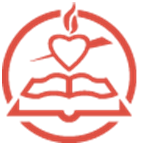 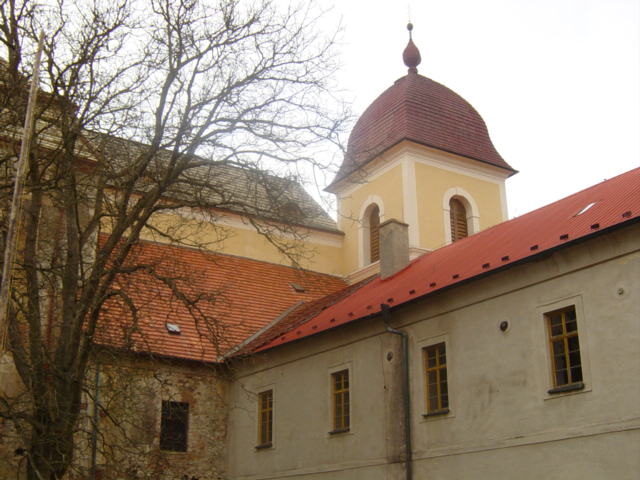 Učte se angličtinu Dopoledne věnujeme výuce angličtiny v různých úrovních s rodilými mluvčími.Využijte léto Když půjdeš na kurs angličtiny v létě, neznamená to, že nebudeš mít prázdniny.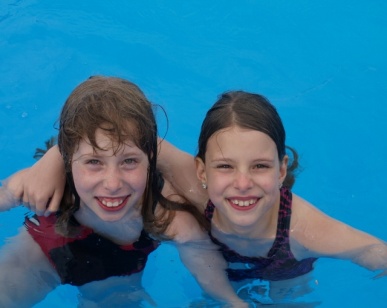 Sportujte Fotbal, košíková, volejbal, badminton, šachy, atd.Hrajte si v angličtině SUMMER SCHOOL ti dá také možnost procvičit si angličtinu, kterou ses naučil, v různých  aktivitách  jako divadlo, časopis, tanec, keltská kultura nebo ruční práce. Poznávejte nová místaKaždý týden bude celodenní  výlet do turisticky a kulturně zajímavých míst.Cena: 8500.– KčZahrnuje:ubytování a plnou penzianglické hodiny s rodilými mluvčímiškolní pomůcky, sportovní tričkalékařskou péči